 AssignmentName: Natasha Khan     STUDENT ID:15981Course Title: Human Physiology  	 Instructor: Dr Sara Naeem          Total Marks: 80  Questions:Take any viral disease as an example. How will you classify different types of immunity keeping your example in mind.Explain any medical condition of lymph nodes. Give a lab test report as well if needed.Give different types of ECG’s for heart diseases.Give different medical ways of management of kidney stones.QUESTION#1:Take any viral disease as an example. How will you classify different immunity keeping your example in mind.ANSWER:VIRAL DISEASE: Taking corona viral disease as an example.Types of immunity:Innate immunityAcquired immunityAcquired immunity further classified into two types:Natural:Passive(maternal)Active(infection)Artificial:Passive( antibody transfer)Active( immunity)QUESTION#2: Explain any medical condition of lymph nodes. Give a lab test report as well if needed.ANSWER: Hodgkin lymphoma:It is curable lymphoma.Classification:Nodular sclerosisMixed cellularityLymphocyte-depleted sub typeLymphocyte-rich sub typeNodular lymphocyte predominant typeSigns and symptoms:- Drenching night sweats- Extreme high fever- Extreme weight loss with in over 6 months.Lab test:CBLLow red blood cell count( anemic)Lymphoma ( low white blood cells count)Excess neutrophileosinophilsRaised ESRRaised EDHExcisional lymph node biopsyQUESTION#3: Give different type of ECG’s for heart diseases.ANSWER: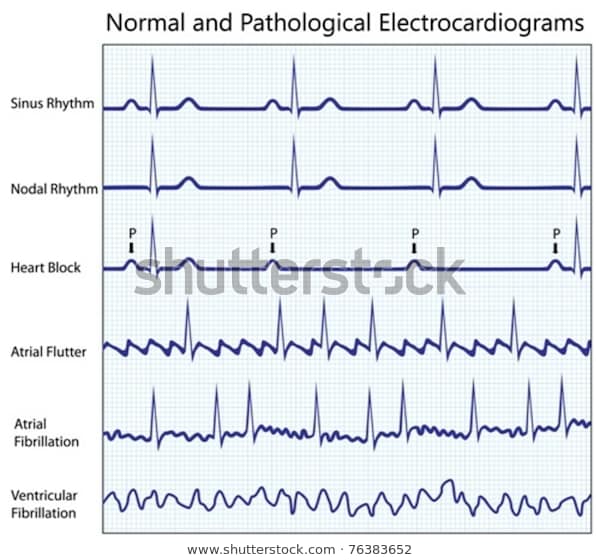 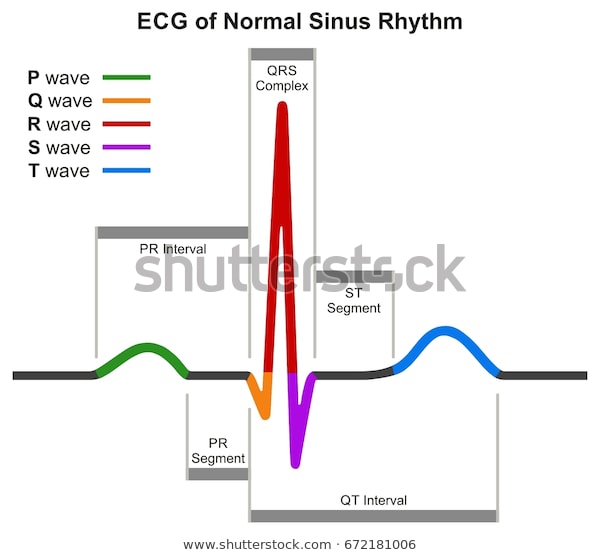 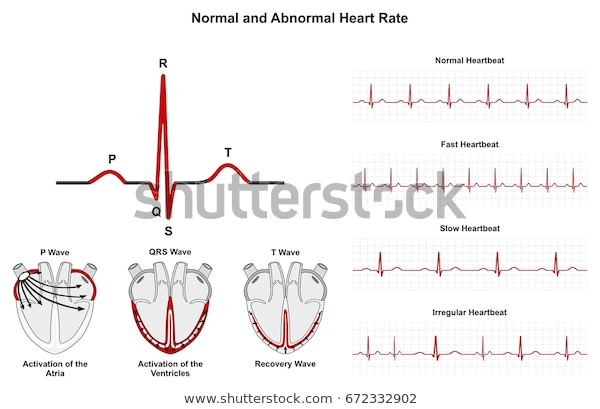 QUESION#4: Give different ways of management of kidney stones.ANSWER:MANAGEMENT OF KIDNEY STONES:Small stones with minimal symptoms:Most small kidney stones wont require invasive treatment. You may be able to pass a small stone by:Drinking water: Drinking as much as 2-3 quarts a day will keep you urine dilute and may prevent  stones from forming.Pain relievers:Passing a small stone can cause some discomfort for which doctors prescribe few pain relievers.Medical therapy:The doctor gives a type of medication that is known as alpha blocker, relaxes the muscle in your ureter,helping you pass the kidney stone more quickly vand with less pain.LARGE STONE AND SYMPTOMS:Kidney stones that are too big pass on their own or cause bleeding,kidney damage or ongoing urinary tract infections may require non-extensive treatment.Using sound waves to breakup stones:Certain kidney stones  depending on size and location your doctor  may recommend a procedure called extracorporeal shock wave lithotripsy ( ESWL)These sound waves creates strong vibrations that breaks the stones into tiny pieces that can be passed in your urine. This procedure lasts about 40-60 mins and can cause moderate pain.